Благотворительная акция«Подарим тепло детям»                Что важнее: сильный характер, интеллектуальные способности, материальное благополучие или доброта, отзывчивость, сострадание, взаимопомощь? Ответ на этот вопрос знают воспитанники, педагоги и родители МКДОУ «Детский сад № 11 «Солнышко».                Если не развивать нравственные качества с дошкольного возраста, то ребенок вырастет эгоистом, чуждым к страданиям и переживаниям других людей. Воспитывать доброту нужно личным примером. Следует поощрять ребенка за хорошие поступки и привлекать к совместным добрым делам. Так, у педагогов ДОУ возникла идея провести благотворительную акцию «Подари тепло детям».Ее цель – в рамках РИП «Сопровождение семей с детьми младенческого и раннего возраста в условиях социального партнерства» объединить усилия педагогов и родителей по духовно-нравственному воспитанию детей, вызвать положительный эмоциональный отклик от совершения общего доброго дела, а именно: была размещена информация для родителей и сотрудников об условиях проведения, правилах участия и месте сбора теплых вещей.      На втором этапе родители приносили в детский сад различные вещи: шапки, варежки, шарфы, теплые свитера. На этом этапе к нашей акции присоединился ГБПОУ "ФРОЛОВСКИЙ ПРОМЫШЛЕННО-ЭКОНОМИЧЕСКИЙ ТЕХНИКУМ". На третьем этапе-27 января 2020 года собранные теплые вещи были распределены по тем семьям, которым необходима помощь. Особенно важная посылка была отправлена в «Волгоградский областной клинический перинатальный центр № 2».      В результате благотворительной акции воспитанники поняли, что есть дети, которые нуждаются в поддержке и помощи. И в наших силах оказать им эту помощь, не оставаться равнодушными к чужим проблемам. Ведь устроить праздник очень просто – нужно всего лишь подарить немного тепла…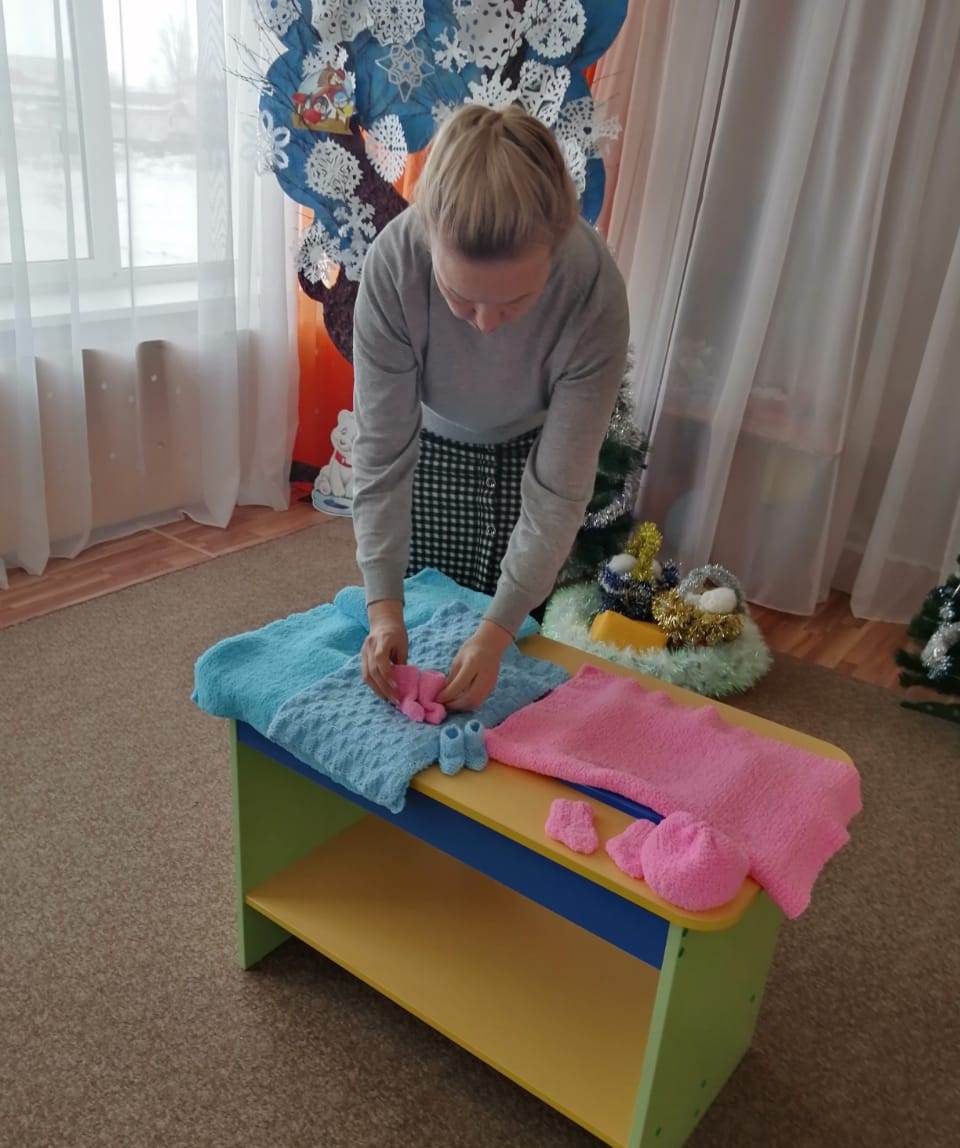 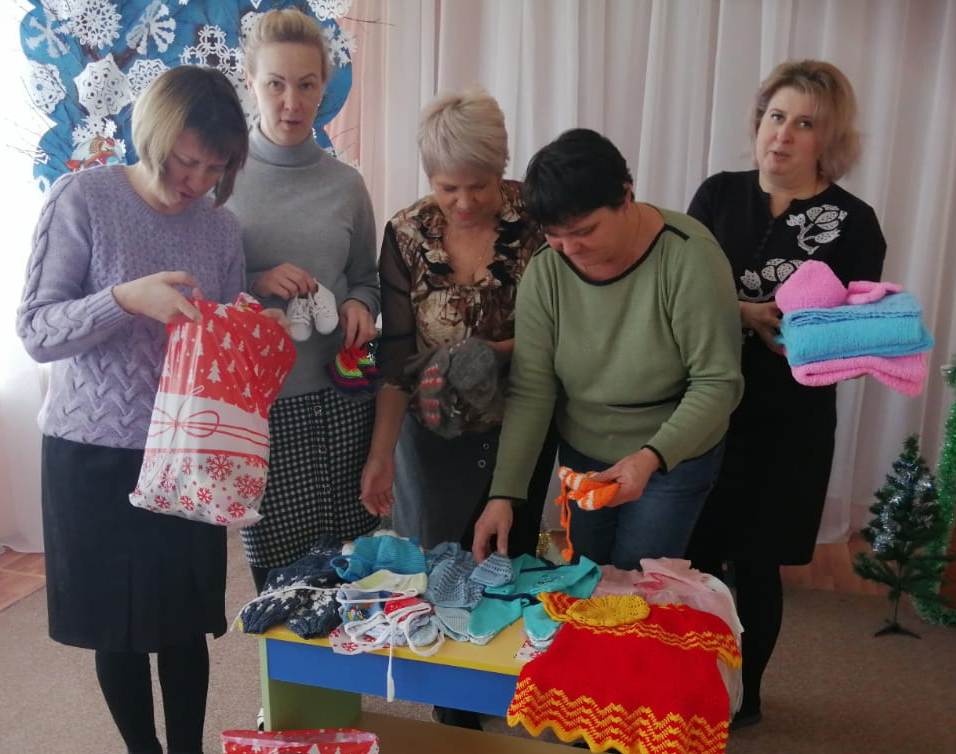 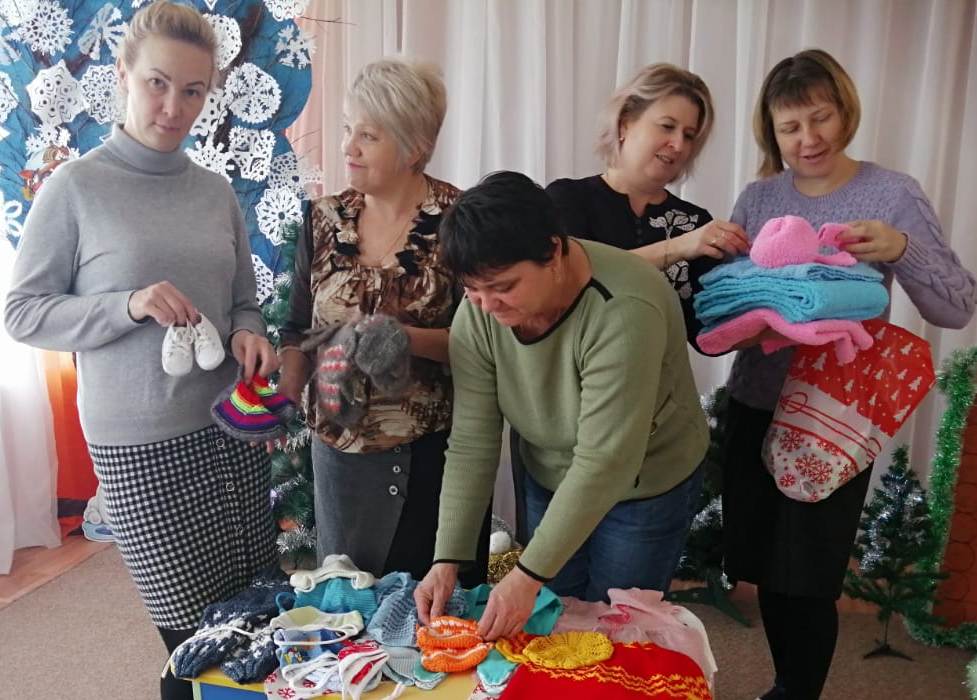 